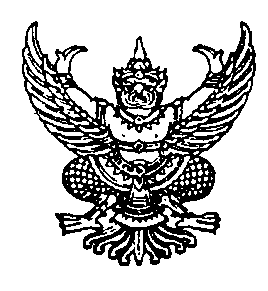 ประกาศองค์การบริหารส่วนตำบลเขาพระทองเรื่อง  มาตรการส่งเสริมคุณธรรมและความโปร่งใสภายในหน่วยงาน…………………………………………	ตาม คู่มือการประเมินคุณธรรมและความโปร่งใสในการดำเนินงานของหน่วยงานภาครัฐ  ประจำปีงบประมาณ พ.ศ.2563 การเปิดเผยข้อมูลสาธารณะ (OIT) กำหนดให้มีการส่งเสริมคุณธรรมและความโปร่งใสภายในหน่วยงาน  เพื่อส่งเสริมคุณธรรมและความโปร่งใสภายในหน่วยงาน มีข้อมูลรายละเอียดการนำมาตรการเพื่อส่งเสริมคุณธรรมและความโปร่งใสภายในหน่วยงานในข้อ 42 ไปสู่การปฏิบัติอย่างเป็นรูปธรรม นั้น	องค์การบริหารส่วนตำบลเขาพระทอง  จึงกำหนดมาตรการส่งเสริมคุณธรรมและความโปร่งใสภายในหน่วยงานขององค์การลบริหารส่วนตำบลเขาพระทอง  ดังนี้กำหนดให้มีการมอบหมายงานที่ชัดเจน เป็นคำสั่ง/บันทึกข้อความ เพื่อติดตามเร่งรัดงานให้การประเมิน ITAS เกิดผลสำเร็จตามมา พร้อมมีการประชุมเน้นย้ำ อธิบายแนวทางการประเมิน ITA ซักซ้อมแนวทางดำเนินการ เพื่อให้งานเกิดผลสำเร็จมีการติดตามและประเมินผลแผนปฏิบัติการป้องกันการทุจริตทั้งทางเอกสารและระบบ e-pan nacc และรายงานผู้บริหารทราบให้กำหนดเรื่องการประเมินคุณธรรมและความโปร่งใสในหน่วยงาน ITA เข้าไปในแผนปฏิบัติการป้องกันการทุจริตโดยกำหนดเป้าหมายว่าต้องได้รับคะแนนการประเมินไม่ต่ำกว่าร้อยละ 90ให้ Admin และผู้จัดทำเว๊บไซต์ อบต.เขาพระทอง ร่วมกันจัดหมวดหมู่ในการประเมินเพื่อรองรับการตรวจประเมิน OIT ในปีที่ผ่านมามีการจัดระบบข้อมูลไว้ในหน้าเว๊บไซต์เดียวทำให้ค้นหาข้อมูลและประเมินได้ง่าย  ดังนั้น  ในปี 2563 ควรดำเนินการเช่นเดียวกันนี้อีกผู้บริหารมีการกำชับ กวดขัน ติดตามเร่งรัดงานเป็นประจำในการประชุมต่างๆมีการบันทึกรายงานผลการดำเนินการในระบบ ITAS เพื่อรายงานติดตามความก้าวหน้าในการดำเนินการ รายงานปัญหา อุปสรรคในการดำเนินงาน	จึงประกาศให้ทราบโดยทั่วกัน			ประกาศ  ณ  วันที่         เดือน มีนาคม  พ.ศ.2563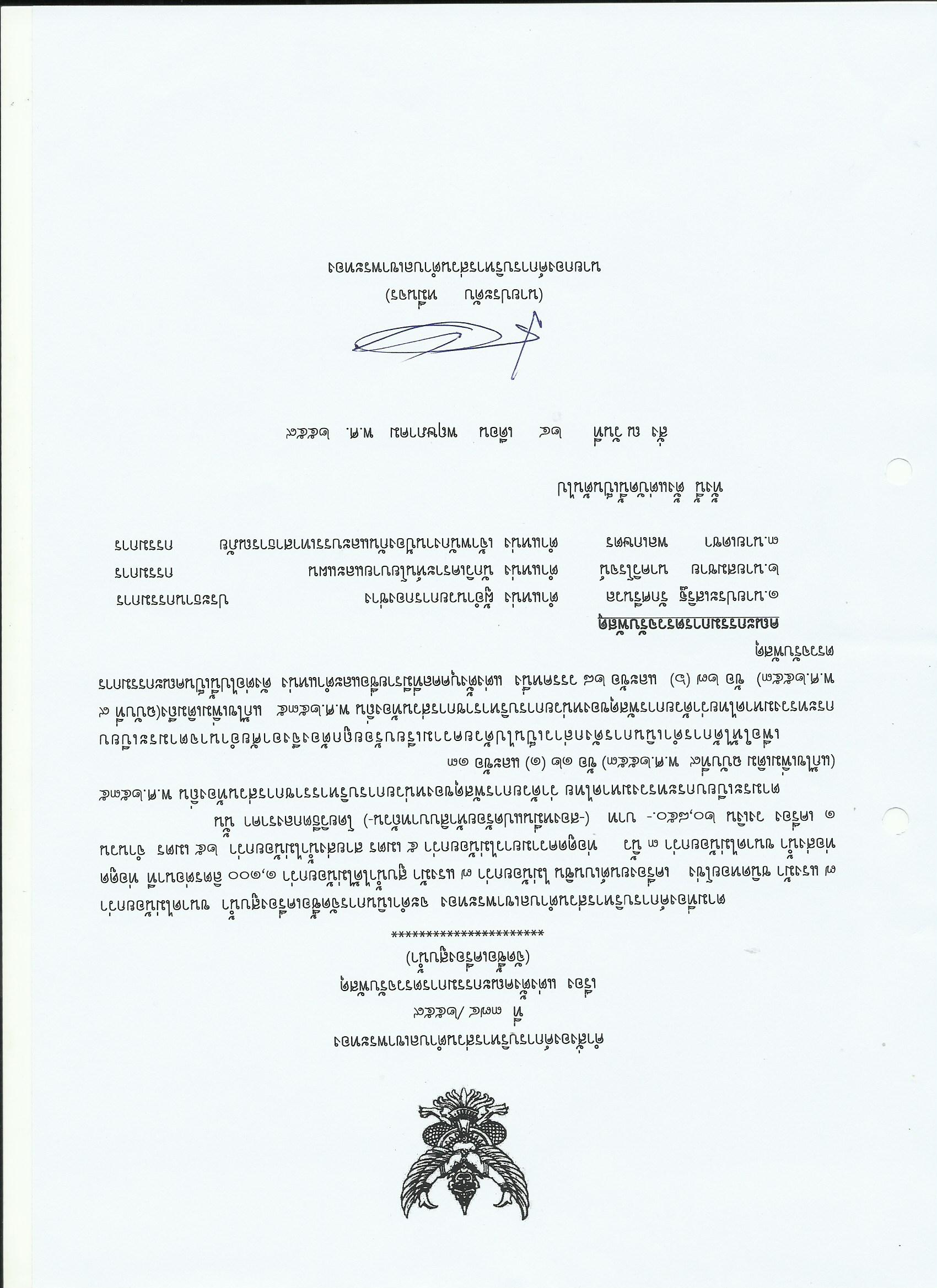 (นายประดับ  หมื่นจร)นายกองค์การบริหารส่วนตำบลเขาพระทอง